Утвержден Приказом Закрытого Акционерного Общества «Азербайджанское Каспийское Морское Пароходство» от 01 декабря 2016 года, № 216.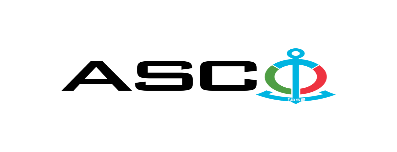  ЗАКРЫТОЕ АКЦИОНЕРНОЕ ОБЩЕСТВО «АЗЕРБАЙДЖАНСКОЕ КАСПИЙСКОЕ МОРСКОЕ ПАРОХОДСТВО» ОБЪЯВЛЯЕТ О ПРОВЕДЕНИИ ОТКРЫТОГО КОНКУРСА НА ЗАКУПКУ ЦВЕТНЫХ МЕТАЛЛОВ ДЛЯ СТРУКТКУРНЫХ УПРАВЛЕНИИ  К о н к у р с № AM075 / 2020 (на бланке участника-претендента)ПИСЬМО-ЗАЯВКА НА УЧАСТИЕ В ОТКРЫТОМ КОНКУРСЕ Город _______       “___”_________20___года ___________№           							                                                                                          Председателю Комитета по Закупкам АСКОГосподину Дж.МахмудлуНастоящей заявкой [с указанием полного наименования претендента-подрядчика] подтверждает намерение принять участие в открытом конкурсе № [с указанием претендентом номера конкурса], объявленном «АСКО» в связи с закупкой «__________». При этом подтверждаем, что в отношении [с указанием полного наименования претендента-подрядчика] не проводится процедура ликвидации, банкротства, деятельность не приостановлена, а также отсутствуют иные обстоятельства, не позволяющие участвовать в данном тендере.  Гарантируем,что [с указанием полного наименования претендента-подрядчика] не является лицом, связанным с  «АСКО». Сообщаем,что для оперативного взаимодействия с Вами по вопросам, связанным с представленной документацией и другими процедурами, нами уполномочен:Контактное лицо : Должность контактного лица: . . . . . . . . . . . . . . . . . . . . .  Телефон : E-mail: ___________________________ Приложение:Оригинал  банковского  документа об  оплате взноса за участие в конкурсе –  на ____ листах.________________________________                                   _______________________(Ф.И.О. уполномоченного лица) (подпись уполномоченного лица)_________________________________                                                  (должность уполномоченного лица)                                                                                                                                                                   M.П.                                                        ПЕРЕЧЕНЬ ТОВАРОВ :   Контактное лицо по техническим вопросам Саламов Заур - Специалист Департамента по ЗакупкамТел .: +99455 817 08 12 Электронная почта:  zaur.salamov@asco.az   HYPERLINK "mailto:mailto: zaur.salamov@asco.azДо заключения договора купли-продажи с компанией победителем конкурса  проводится проверка претендента в соответствии с правилами закупок АСКО.     Компания должна перейти по этой ссылке ( https://asco.az/company/signals/podrators-electron-muraciet-formasi/), чтобы заполнить специальную форму или представить следующие документы:http://asco.az/sirket/satinalmalar/podratcilarin-elektron-muraciet-formasi/Устав компании (со всеми изменениями и дополнениями)Выписка из реестра коммерческих юридических лиц (выданная в течение последнего 1 месяца)Информация об учредителе юридического лица  в случае если учредитель является юридическим лицомИНН свидететльствоАудированный баланс бухгалтерского учета или налоговая декларация (в зависимости от системы налогообложения) / справка на отсутсвие налоговой задолженности в органах налогообложения Удостоверения личности законного представителяЛицензии учреждения необходимые для оказания услуг / работ (если применимо)Договор не будет заключен с компаниями которые не предоставляли указанные документы и не получили позитивную оценку по результатам процедуры проверки и они будут исключены из конкурса !   Перечень документов для участия в конкурсе:Заявка на участие в конкурсе (образец прилагается) ; Банковский документ об оплате взноса за участие в конкурсе ; Конкурсное предложение ; Банковская справка о финансовом положении грузоотправителя за последний год (или в течении периода функционирования) ;Справка из соответствующих налоговых органов об отсутсвии  просроченных обязательств по налогам и другим обязательным платежам в Азербайджанской Республике, а также об отсутсвии   неисполненых обязанностей налогоплательщика, установленных Налоговым кодексом Азербайджанской Республики в течение последнего года (исключая период приостановления). На первичном этапе, заявка на участие в конкурсе (подписанная и скрепленная печатью) и банковский документ об оплате взноса за участие (за исключением конкурсного предложения) должны быть представлены на Азербайджанском, русском или английском языках не позднее 18:00 (по Бакинскому времени) 21 апреля 2020 года по месту нахождения Закрытого Акционерного Общества «Азербайджанское Каспийское Морское Пароходство» (далее – «АСКО» или "Закупочная Организация") или путем отправления на электронную почту контактного лица. Остальные документы должны быть представлены в конверте конкурсного предложения.   Перечень (описание) закупаемых товаров, работ и услуг прилагается. Сумма взноса за участие в конкурсе и приобретение Сборника Основных Условий : Претенденты, желающие принять участие в конкурсе, должны оплатить нижеуказанную сумму взноса за участие в конкурсе (название организации проводящий конкурс и предмет конкурса должны быть точно указаны в платежном поручении) путем перечисления средств на банковский счет «АСКО» с последующим представлением в «АСКО» документа подтверждающего оплату, в срок не позднее, указанного в разделе I.  Претенденты, выполнявшие данное требование, вправе приобрести Сборник Основных Условий по предмету закупки у контактного лица в электронном или печатном формате в любой день недели с 09.00 до 18.00 часов до даты, указанной в разделе IV объявления.Взнос за участие (без НДС): 50 (пятьдесят) АЗН. Допускается оплата суммы взноса за участие в манатах или в долларах США и Евро в эквивалентном размере.   Номер счета : Взнос за участие в конкурсе не подлежит возврату ни при каких обстоятельствах, за исключением отмены конкурса «АСКО» ! Гарантия на конкурсное предложение: Для конкурсного предложения требуется банковская гарантия в сумме не менее 1 (одного)% от цены предложения. Форма банковской гарантии будет указана в Сборнике Основных Условий. Оригинал банковской гарантии должен быть представлен в конкурсном конверте вместе с предложением. В противном случае АСКО оставляет за собой право отвергать такое предложение. Финансовое учреждение, выдавшее гарантию, должно быть принято в финансовых операциях в Азербайджанской Республике и / или в международном уровне. Закупочная организация  оставляет за собой право не принимать никаких недействительных  банковских гарантий.В случае если лица, желающие принять участие в конкурсе закупок, предпочтут  представить гарантию другого типа  (аккредитив, ценные бумаги,  перевод средств на счет указанный в тендерных документах, депозит и другие финансовые активы), в этом случае должны предварительно запросить АСКО посредством контактного лица, указанного в объявлении и получить согласие  о возможности приемлемости такого вида гарантии. Сумма гарантии за исполнение договора требуется в размере 5 (пяти) % от закупочной цены.Со стороны АСКО предусмотрена предоплата до 30% для текущей транзакции закупки.Срок исполнения контракта : Товары будут приобретены по мере необходимости. Требуется выполнение договора купли-продажи в течение 5 (пяти) календарных дней после получения  официального заказа (запроса) от АСКО. Письмо отправленное на корпоративный электронную почту или на фирменном бланке  будет считаться официальным заказом. Предельный срок и время подачи конкурсного предложения :Участники, представившие заявку на участие и банковский документ об оплате взноса за участие в конкурсе до срока, указанного в разделе I, должны представить свои конкурсные предложения в «АСКО» в запечатанном конверте (один оригинальный экземпляр и одна копия) не позднее 18:00 (по Бакинскому времени)  24  апреля 2020 года.Конкурсные предложения, полученные позже указанной даты и времени, не вскрываются и возвращаются участнику.Адрес закупочной организации : Азербайджанская Республика, город Баку AZ1029 (индекс), Пр. Гейдара Алиева 152, Бизнес Центр "Чинар Плаза" 24-й этаж, Департамент по Закупкам «АСКО». Контактное лицо :Рахим АббасовСпециалист по закупкам Департамента Закупок АСКОТелефон : +99450 2740277Адрес электронной почты: rahim.abbasov@asco.az По юридическим вопросам :Телефонный номер: +994 12 4043700 (внутр. 1262)Адрес электронной почты:: tender@asco.azДата, время и место вскрытия конвертов с конкурсными предложениями :Вскрытие конвертов будет производиться в 16.00 (по Бакинскому времени) 27 апреля 2020 года по адресу, указанному в разделе V. Лица, желающие принять участие в вскрытии конверта, должны представить документ, подтверждающий их участие (соответствующую доверенность от участвующего юридического или физического лица) и удостоверение личности не позднее, чем за полчаса до начала конкурса.Сведения о победителе конкурса :Информация о победителе конкурса будет размещена в разделе «Объявления» официального сайта "АСКО".Н\пНаименование материалов и товаровЕдиница измеренияКоличествоП р у т к и   и   ш е с т и г р а н н и к и   и з   ц в е т н о г о   м т е а л л а П р у т к и   и   ш е с т и г р а н н и к и   и з   ц в е т н о г о   м т е а л л а П р у т к и   и   ш е с т и г р а н н и к и   и з   ц в е т н о г о   м т е а л л а П р у т к и   и   ш е с т и г р а н н и к и   и з   ц в е т н о г о   м т е а л л а 1Пруток латунный ГШГНП 17 НД  ЛО62-1 ГОСТ 2060-2006     к г 442Пруток латунный ГШГНП 19 НД ЛО62-1 ГОСТ 2060-2006к г 483Пруток латунный ГШГНП 22 НД ЛО62-1 ГОСТ 2060-2006к г 304Пруток латунный ГШГНП 27 НД ЛО62-1 ГОСТ 2060-2006к г 705Пруток латунный ГШГНП 30 НД ЛО62-1 ГОСТ 2060-2006к г 906Пруток латунный ГШГНП 32 НД ЛО62-1 ГОСТ 2060-2006к г 87Пруток латунный ГШГНП 36 НД ЛО62-1 ГОСТ 2060-2006к г 988Пруток латунный ГКРНП 16 НД  ЛО62-1 ГОСТ 2060-2006к г 49Пруток латунный ГКРНП 20 НД ЛО62-1 ГОСТ 2060-2006к г 1510Пруток латунный ГКРНП 25 НД ЛО62-1 ГОСТ 2060-2006к г 1011Пруток латунный ГКРНП 30 НД ЛО62-1 ГОСТ 2060-2006к г 4212Пруток латунный ГКРНП 40 НД ЛО62-1 ГОСТ 2060-2006к г 6013Пруток латунный ГКРНП 45 НД ЛО62-1 ГОСТ 2060-2006к г 15014Пруток латунный ГКРНП 50 НД ЛО62-1 ГОСТ 2060-2006к г 5615Пруток латунный ГКРНП 60 НД ЛО62-1 ГОСТ 2060-2006к г 5416Пруток латунный ГКРНП 70 НД ЛО62-1 ГОСТ 2060-2006к г 5417Пруток латунный ГШГНП 17 НД ЛО62-1 ГОСТ 2060-2006     к г 2518Пруток латунный ГШГНП 24 НД ЛО62-1 ГОСТ 2060-2006к г 4019Пруток латунный ГШГНП 42 НД ЛО62-1 ГОСТ 2060-2006к г 6020Пруток латунный ГКРНП 14 НД ЛО62-1 ГОСТ 2060-2006к г 6021Пруток латунный ГКРНП 50 НД ЛО62-1 ГОСТ 2060-2006к г 6022Пруток латунный ГКРНП 80 НД ЛО62-1 ГОСТ 2060-2006к г 7023Пруток латунный ГКРНП 100 НД ЛО62-1 ГОСТ 2060-2006к г 8024Пруток латунный ГШГНП 30 ЛО62-1 GOST 2060-90      к г 30025Пруток латунный ГШГНП 32 ЛО62-1 ГОСТ 2060-90к г 10026Пруток латунный ГКРНП 16 ЛО62-1 ГОСТ 2060-90к г 38027Пруток латунный ГКРНП 25 ЛО62-1 ГОСТ 2060-90к г 20028Пруток латунный ГКРНП 50 ЛО62-1 ГОСТ 2060-90к г 30029Пруток латунный ГКРНП 25 НД М3 ГОСТ 1535-2016к г 8030Пруток латунный ГКРНП 40 НД М3 ГОСТ 1535-2016к г 5031Пруток латунный ГКРНП 12 ЛО62-1 ГОСТ 2060-90к г 3032Пруток латунный ГКРНП 35 ЛО62-1 ГОСТ 2060-90к г 20033Пруток медный ГКРНП 35 НД М3 ГОСТ 1535-2016к г 5034Пруток медный ГКРНП 50 НД М3 ГОСТ 1535-2016к г 10035Пруток медный ГКРНП 70 НД М3 ГОСТ 1535-2016к г 6036Прокат  нержавеющий 30-B ГОСТ 2590-2006 / 12X18H9-б ГОСТ 5949-2018к г 30 37Прокат нержавеющий 50-B ГОСТ 2590-2006 / 12X18H9-б ГОСТ 5949-2018к г 125038Прокат нержавеющий 150-B ГОСТ 2590-2006 / 12X18H9-б ГОСТ 5949-2018к г 10039Прокат нержавеющий 180-B ГОСТ 2590-2006 / 12X18H9-б ГОСТ 5949-2018к г 30040Прокат нержавеющий 10-B ГОСТ 2590-2006 / 20X13-б ГОСТ 5949-2018к г 30041Прокат нержавеющий 12-B ГОСТ 2590-2006 / 20X13-б ГОСТ 5949-2018к г 40042Прокат нержавеющий 20-B ГОСТ 2590-2006 / 20X13-б ГОСТ 5949-2018к г 40043Прокат нержавеющий 25-B ГОСТ 2590-2006 / 20X13-б ГОСТ 5949-2018к г 40044Прокат нержавеющий 30-B ГОСТ 2590-2006 / 20X13-б ГОСТ 5949-2018к г 50045Прокат нержавеющий 40-B ГОСТ 2590-2006 / 20X13-б ГОСТ 5949-2018к г 40046Прокат нержавеющий 50-B ГОСТ 2590-2006 / 20X13-б ГОСТ 5949-2018к г 40047Прокат нержавеющий 60-B ГОСТ 2590-2006 / 20X13-б ГОСТ 5949-2018к г 40048Прокат нержавеющий 80-B ГОСТ 2590-2006 / 20X13-б ГОСТ 5949-2018к г 50049Прокат нержавеющий 100-B ГОСТ 2590-2006 / 20X13-б ГОСТ 5949-2018к г 50050Прокат нержавеющий 60-B ГОСТ 2590-2006 / 12X18H9-б ГОСТ 5949-2018      к г100Л и с т ы  ц в е т н ы е   Л и с т ы  ц в е т н ы е   Л и с т ы  ц в е т н ы е   Л и с т ы  ц в е т н ы е   1Лист оцинкованный ОЦ - Б - ПН - ХП - 0,5 х 1000 х 2000 ГОСТ 19904-90 / МТ-1 ГОСТ 14918-80ш т у к 4852Лист оцинкованный ОЦ - Б - ПН - ХП - 0,7 х 1000 х 2000 ГОСТ 19904-90 / МТ-1 ГОСТ 14918-80ш т у к 4253Лист медный ГПРХХ 2,0 х 1000 х 2000 М3  ГОСТ 1173-2006ш т у к 54Лист медный ГПРХХ 1,5 х 1000 х 2000 М3 ГОСТ 1173-2006ш т у к 65Лист алюминиевый АД 1  5 х 1000 х 2000 ГОСТ 21631-76ш т у к 16Лист латунный ГПРХХ 2 х 600 х 1500 Л63 ГОСТ 2208-2007ш т у к 77Лист латунный ГПРХХ 3 х 600 х 1500 Л63 ГОСТ 2208-2007ш т у к 58Лист нержавеющий НО-ПН-4х1250х2500 ГОСТ 19904-90/ 20х13 М2б ГОСТ 7350-77ш т у к 10П р о в о л к и   ц в е т н ы еП р о в о л к и   ц в е т н ы еП р о в о л к и   ц в е т н ы еП р о в о л к и   ц в е т н ы е1Проволока латунная ДКРНМ 3 КТ Л80 АМ ГОСТ 1066-2015к г 502Проволока латунная ДКРНМ 4 КТ Л80 АМ ГОСТ 1066-2015к г 503Проволока латунная ДКРНП 0,4 БТ Л80 АМ ГОСТ 1066-2015м е т р1004Проволока латунная сварочная ДКРМ 3 x 1000 Л63 ГОСТ 16130-90к г 405Проволока латунная сварочная ДКРМ 4 x 1000 Л63 ГОСТ 16130-90к г 1006Проволока нержавеющая пружинная 1,4310 - HS - 3 - Nİ - M ГОСТ Р 58127-2018к г 20                                                                     С е т к и   ц в е т н ы е                                                                      С е т к и   ц в е т н ы е                                                                      С е т к и   ц в е т н ы е                                                                      С е т к и   ц в е т н ы е 1Сетка нержавеющая 1   6 - 1,2  12 x 18 H 9T ГОСТ 3826-82м²1002Сетка нержавеющая 1 1 - 0,4  12 x 18 H 9T ГОСТ 3826-82м²153Сетка нержавеющая  1 3,2 - 1,2  12 x 18 H 9T ГОСТ 3826-82м²2504Сетка латунная  1 Н ГОСТ 6613-86м²50